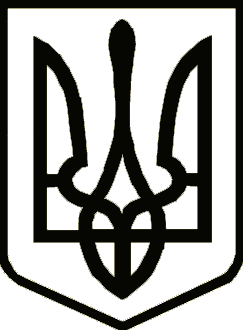 УКРАЇНАЧЕРНІГІВСЬКА ОБЛАСНА ДЕРЖАВНА АДМІНІСТРАЦІЯУПРАВЛІННЯ КАПІТАЛЬНОГО БУДІВНИЦТВАН А К А З Про передачу справ і майна Відповідно до статті 89 Закону України «Про державну службу»  та у зв’язку зі звільненням МАТВІЄНКО Наталії з посади головного спеціаліста відділу з питань управління персоналом Управління капітального будівництва Чернігівської обласної державної адміністрації, 18 листопада 2022 рокун а к а з у ю :1. ВИЗНАЧИТИ ТКАЧЕНКО Юлію – начальника відділу юридичного забезпечення Управління капітального будівництва Чернігівської обласної державної адміністрації, уповноваженою особою з питань передачі справ та майна.2. ПРИЙНЯТИ Ткаченко Ю. справи і майно від Матвієнко Н. 18 листопада  2022 року.3. МІШКУ Володимиру – головному спеціалісту відділу адміністративно-господарської та організаційної роботи Управління капітального будівництва Чернігівської обласної державної адміністрації, матеріально-відповідальній особі, перевірити наявність комп’ютерної техніки, периферійного обладнання та господарського інвентарю.4. Факт передачі справ і майна засвідчити актом у порядку, передбаченому законодавством про державну службу.5. Контроль за виконанням цього наказу залишаю за собою.Начальник                                                                            Ярослав СЛЄСАРЕНКОвід 17 листопада 2022 р.       Чернігів       № 206